Name: …                                                                                                    Surname: …                                Home Schooling 26 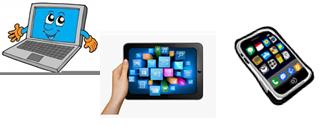 Read the following activities carefully and think about them. You will work on them at this week’s Zoom class. 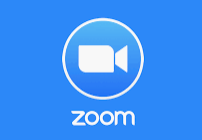 1 Tony has made some New Year’s resolutions. Use the prompts and the pictures to make sentences.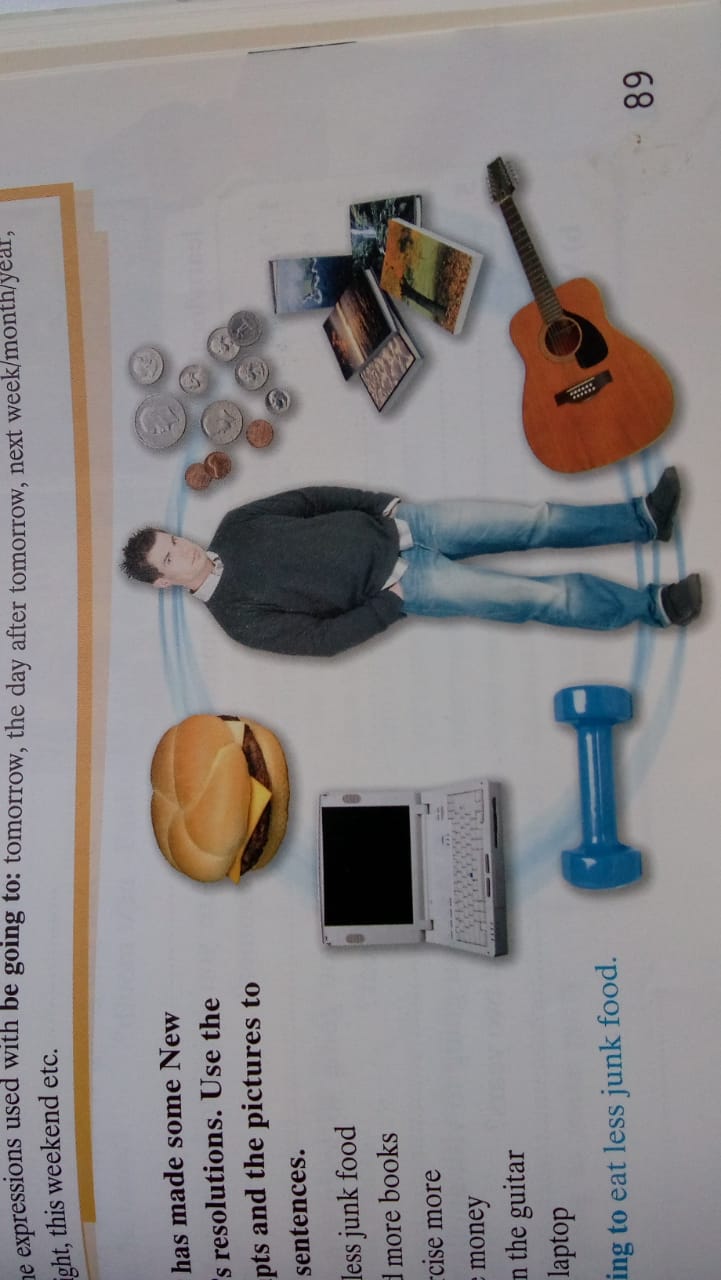 Eat less junk foodRead more booksExercise moreSave moneyLearn play the guitarBuy laptop2 Match the sentences 1 to 8 with the answers A to H3 Imagine you are going on a trip to the Moon for two weeks. Here are some things you can take with you. Discuss which things will be useful on the trip and which won’t. Use the words and phrases below.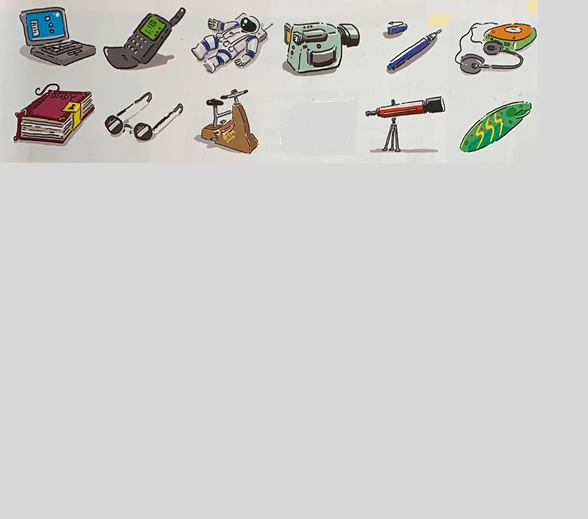 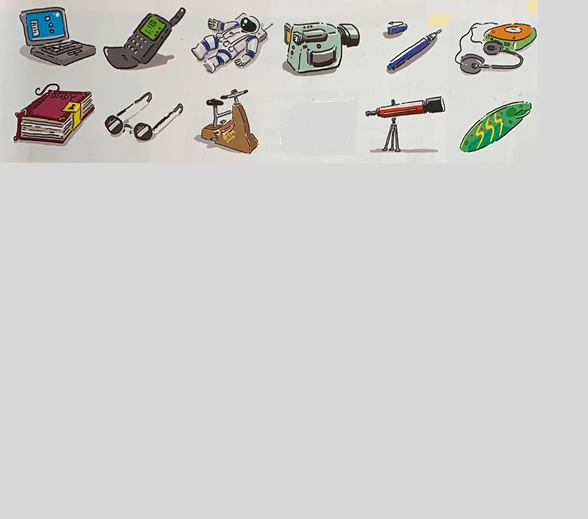 You can take other things with you. What are you going to take and why?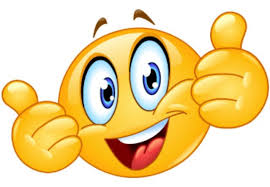 YOU SAY…RESPONSE1 The phone ‘s ringing.A I’ll lend you some.2 I can’t do my homeworkB I’ll buy him a card.3 It’s very hot in here.C I’ll answer it.4 It’s a secret.D Shall I turn on the light?5 It’s Paul’s birthday tomorrowE I’ll help you6 You left the door open.F Shall I open the window?7 I don’t have any money.G I’ll close it8 It’s very dark in here.H I won’t tell anybody.Expressing an opinionI (don’t) think we’ll need …Maybe we should take …A(n) … is(n’t) going to be very useful…A(n) will/ won’t be very useful …I’m/ We’re definitely taking …We’ll/ We won’t be able to use …Giving reasons and results…because …… as …… since …One/ The main reason is that …Because of this, … so …